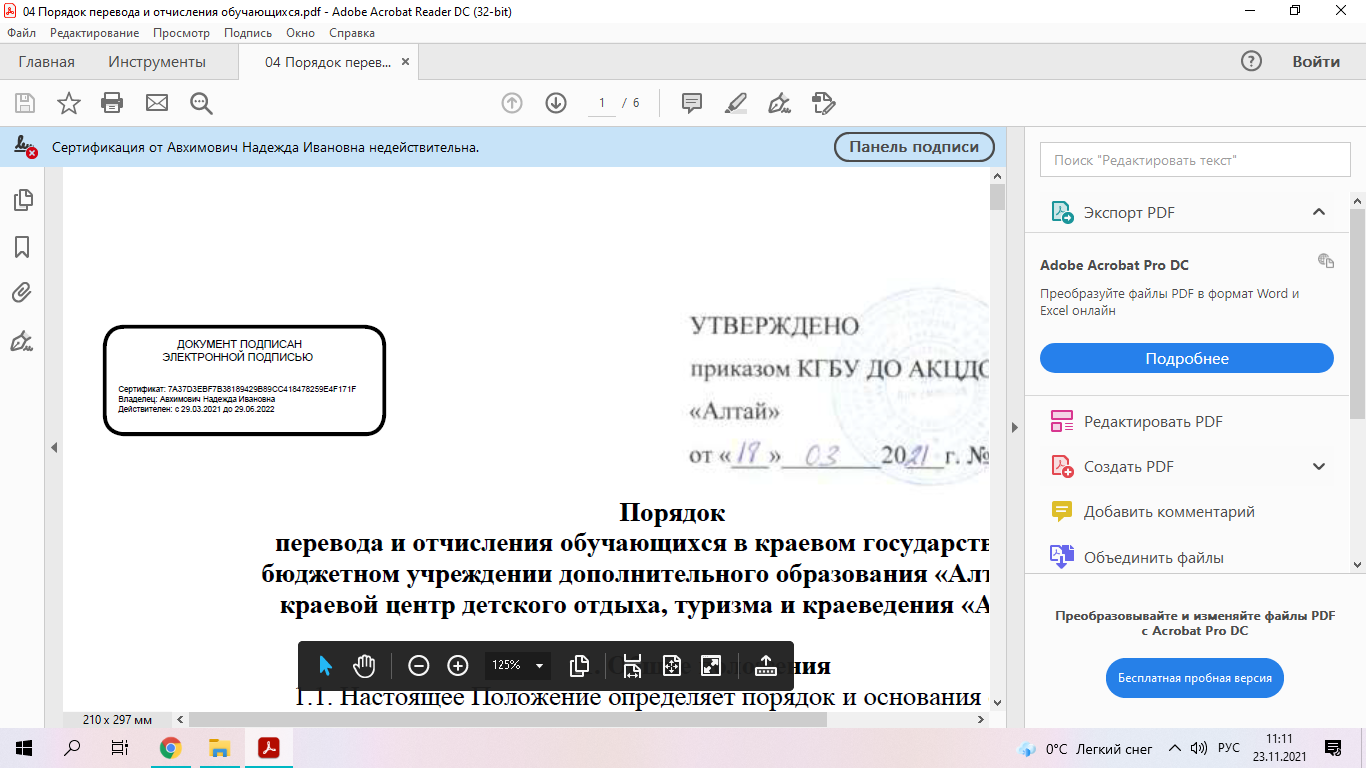 Аннотация ДООП «Социальное проектирование» ПДО Спивакова Т.И.1. Цель. Главная цель программы - воспитание духовно развитой личности с позитивным отношением к жизни и активной гражданской позицией. 2. Возраст. Программа предназначена для обучающихся 7-17 лет.3. Сроки реализации. Срок освоения программы – 4 года. Общее количество часов – 816.4. Учебно-тематический план.1 год обучения «Мои первые проекты» 2 год обучения «Школьный проект» 2020-20213 год обучения «Мое город»4 год обучения «Мой край» 5. Ожидаемые результаты. Развитие социальной, интеллектуальной и творческой активности детей. Формирование проектной компетентности. Воспитание гражданско-патриотических качеств личности школьников.СОГЛАСОВАНА:на заседании педагогического совета КГБУ ДО «АКЦДОТиК «Алтай»УТВЕРЖДЕНА:приказом КГБУ ДО «АКЦДОТиК «Алтай»от 07.06.2021 № 176Протокол от 31.05.2021 № 4Тема занятияКраткое содержаниеКоличество часовКоличество часовТема занятияКраткое содержаниетеорияпрактикаВводныеСоздание работоспособной группы12ОбзорныеВведение основных понятий социального проектирования3Подготовка к проектированиюСоздание  условий успешной работы, мотивация12МотивационноеРаспределение ролей: социолог, оформители, правоведы и т.п.12Выбор проблем, обоснование актуальностиОпределение понятий: проблема, общество, социальный и др.12Подготовка к выбору и исследованию проблемПодготовка материалов для исследования проблем, определение круга заинтересованных лиц315Исследование проблемПроведение встреч, опросов, общественных срезов; изучение документов, литературы, СМИ, опыта работы315Обработка результатов исследованийОбобщение полученного в ходе исследования проблем материала (ребята должны понять, действительно ли существует  данная проблема и степень ее актуальности)36Определение путей решения проблемПрогнозирование возможных рисков в решении проблемы, рассмотрение разных вариантов решения проблемы, выбор оптимального и наименее затратного3Собственное решение проблемПрактическая работа по реализации плана мероприятий1068Оформление проектаПолучение знаний и отработка приемов работы на ПК (разнообразие программ, возможностей)612Составление портфолиоПравила создания презентации, логика оформления портфолио; практическое создание презентации и папки документов1020Подготовка к защите проектовПравила парламентских чтений, связь устного выступления с презентацией; отработка практических навыков публичного выступления36Защита проектовУчастие в конференции3Обсуждение итогов проектированияПлюсы и минусы работы, прогнозирование дальнейшей работы, личная удовлетворенность результатами работы3Тема занятияКраткое содержаниеКоличество часовКоличество часовТема занятияКраткое содержаниетеорияпрактикаВводныеСоздание работоспособной группы12ОбзорныеПовторение и углубление основных понятий социального проектирования3Подготовка к проектированиюСоздание  условий успешной работы, мотивация3МотивационноеРаспределение ролей: социолог, оформители, правоведы и т.п.12Выбор проблем, обоснование актуальностиОпределение понятий, определение круга актуальных для территории проблем15Подготовка исследованию проблемПодготовка материалов для исследования проблем, определение круга заинтересованных лиц318Исследование проблемПроведение встреч, опросов, общественных срезов; изучение документов, литературы, СМИ, опыта работы618Обработка результатов исследованийОбщение полученного в ходе исследования проблем материала (ребята должны понять, действительно ли существует  данная проблема и степень ее актуальности)39Определение путей решения проблемПрогнозирование возможных рисков в решении проблемы, рассмотрение разных вариантов решения проблемы, выбор оптимального и наименее затратного15Собственное решение проблемПрактическая работа по реализации плана мероприятий960Оформление проектаПолучение знаний и отработка приемов работы на ПК (разнообразие программ, возможностей)33Составление портфолиоПравила создания презентации, логика оформления портфолио; практическое создание презентации и папки документов627Подготовка к защите проектовПравила парламентских чтений, связь устного выступления с презентацией; отработка практических навыков публичного выступления36Защита проектовУчастие в конференции3Обсуждение итогов проектированияПлюсы и минусы работы, прогнозирование дальнейшей работы, личная удовлетворенность результатами работы3Тема занятияКраткое содержаниеКоличество часовКоличество часовТема занятияКраткое содержаниетеорияпрактикаВводныеСоздание работоспособной группы1ОбзорныеПовторение и углубление основных понятий социального проектирования, проект «Я – гражданин России», другие возможности поддержки общественных инициатив5Подготовка к проектированиюСоздание  условий успешной работы, мотивация3МотивационноеРаспределение ролей: социолог, оформители, правоведы и т.п. Введение функции модератора проекта3Выбор проблем, обоснование актуальностиОпределение понятий, определение круга актуальных проблем  (негативная ситуация, «дерево проблем»)12Подготовка исследованию проблемПодготовка материалов для исследования проблем, определение круга заинтересованных лиц (сторонники-противники проекта, благополучатели и т.д.)12Исследование проблемПроведение встреч, опросов, общественных срезов; изучение документов, литературы, СМИ, опыта работы318Обработка результатов исследованийОбщение полученного в ходе исследования проблем материала (анализ проблемы по принципу SMART)39Определение путей решения проблемПрогнозирование возможных рисков в решении проблемы, рассмотрение разных вариантов решения проблемы, выбор оптимального и наименее затратного (разработка критериев оценки путей решения проблемы, шкала оценки, ресурсы, смета, риски, медиаплан, календарный план, шкала эффективности, планирование мониторинга проекта)615Собственное решение проблемПрактическая работа по реализации плана мероприятий60Оформление проектаПолучение знаний и отработка приемов работы на ПК (разнообразие программ, возможностей)3Составление портфолиоПрактическое создание презентации и папки документов30Подготовка к защите проектовОтработка практических навыков публичного выступления6Защита проектовУчастие в конференции3Обсуждение итогов проектированияПлюсы и минусы работы, прогнозирование дальнейшей работы, личная удовлетворенность результатами работы3Тема занятияКраткое содержаниеКоличество часовКоличество часовТема занятияКраткое содержаниетеорияпрактикаВводныеСоздание работоспособной группы12ОбзорныеПовторение и углубление основных понятий социального проектирования, проект «Я – гражданин России», другие возможности поддержки общественных инициатив21Подготовка к проектированиюСоздание  условий успешной работы, мотивация12МотивационноеРаспределение ролей: социолог, оформители, правоведы и т.п. Введение функции модератора проекта3Выбор проблем, обоснование актуальностиОпределение понятий, определение круга актуальных проблем  (негативная ситуация, «дерево проблем»)12Подготовка исследованию проблемПодготовка материалов для исследования проблем, определение круга заинтересованных лиц (сторонники-противники проекта, благополучатели и т.д.)9Исследование проблемПроведение встреч, опросов, общественных срезов; изучение документов, литературы, СМИ, опыта работы321Обработка результатов исследованийОбщение полученного в ходе исследования проблем материала (анализ проблемы по принципу SMART)12Определение путей решения проблемПрогнозирование возможных рисков в решении проблемы, рассмотрение разных вариантов решения проблемы, выбор оптимального и наименее затратного (разработка критериев оценки путей решения проблемы, шкала оценки, ресурсы, смета, риски, медиаплан, календарный план, шкала эффективности, планирование мониторинга проекта)21Собственное решение проблемПрактическая работа по реализации плана мероприятий666Оформление проекта и составление портфолиоПрактическое создание презентации и папки документов30Подготовка к защите проектовОтработка практических навыков публичного выступления33Защита проектовУчастие в конференции3Обсуждение итогов проектированияПлюсы и минусы работы, прогнозирование дальнейшей работы, личная удовлетворенность результатами работы3